République Algérienne Démocratique et PopulaireMinistère de l'Enseignement Supérieur et de la Recherche ScientifiqueUniversité Mouloud  MAMMERI  de Tizi - Ouzou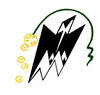 Nom et Prénom: Grade/Fonction: Structure de rattachement (Faculté/Services centraux) :Département: PROJET DE TRAVAIL Dans le cadre du programme de perfectionnement à l’étrangerExercice : ………..Pays/ville : Etablissement d’accueil : Durée du Séjour : Période de déroulement du perfectionnement : du ………………… au ……………………Objectifs, méthodologie et impacts attendus :Objectifs:…………………………………………………………………………………………………………………………………………………………………………………………………………………………………………………………………………………………………………………………………………………………………………………………………………………………………………………………………………………………………………………………………………………………………………………………………………………………………………………………………………………………………………………………………………………………………………………………………………………………………………Méthodologie:…………………………………………………………………………………………………………………………………………………………………………………………………………………………………………………………………………………………………………………………………………………………………………………………………………………………………………………………………………………………………………………………………………………………………………………………………………………………………………………………………………………………………………………………………………………………………………………………………………………………………………Impacts attendus :……………………………………………………………………………………………………………………………………………………………………………………………………………………………………………………………………………………………………………………………………………………………………………………………………………………………………………………………………………………………………………………………………………………………………………………………………………………………………………………………………………………………………………………………………………………………………………………………………………………………………………………………………………………